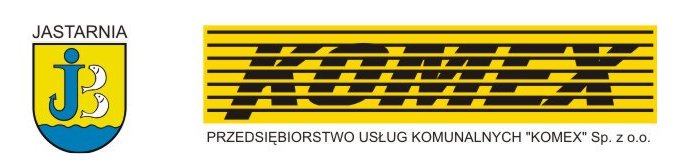 tel. ( 58 ) 675 19 38                                                         tel.  ( 58 ) 675 21 27 ,  ( 58 ) 675 23 07harmonogram odbioru odpadów komunalnych z nieruchomościAbrahama  Bałtycka  Braci Kłosów  Ceynowy Hermanna  Krótka Męcz. Piaśnicy  Plac Necla    Rynkowa SportowaAbrahama  Bałtycka  Braci Kłosów  Ceynowy Hermanna  Krótka Męcz. Piaśnicy  Plac Necla    Rynkowa SportowaBłękitnaKaszubskaNadmorskaNad ZatokąOgrodowaStelmaszczyka   SzyprówZachodniaBursztynowa  Główczewskiego Jana z Kolna  Kościuszki Południowa  Rybacka  Szkolna SpokojnaLeśnaWydmowaZdrojowaks. Gołębiowskiego Mestwina Międzymorze Ratibora  Sosnowa  Świętopełka  Wojska Polskiego  SamboraD. PieperaPlażowaPortowaKs. StefańskiegoMorskaJeżynowaMickiewiczaPolnaSztormowaWschodniaHelskaKrzywa ks. B. SychtyGen. HalleraKotwicznaKs. SzynalewskiegoŻeglarskawrzesień9, 235, 192, 16, 308, 227, 211, 15, 2914, 2812, 26październik7, 213, 17, 3114, 286, 205, 1913, 2712, 2610, 24odpady segregowanewrzesieńJastarniawrzesieńJurataKuźnicapaździernikJastarniaJurataKużnicaOdpady biodegradowalne6, 13, 20, 277, 14, 21, 284, 11, 18, 25Tworzywa sztuczne , metale , opakowania wielomateriałowe6, 13, 20, 277, 14, 21, 284, 11, 18, 25Szkło6, 13, 20, 277, 14, 21, 284, 11, 18, 25Papier6, 13, 20, 277, 14, 21, 284, 11, 18, 25Popioły i żużle29296, 13, 20, 27